Brewerův spektrofotometr ČHMÚ začal sledovat na Islandu ozonovou vrstvuBrewerův spektofotometr měří spektrální intenzity ultrafialového slunečního záření. Z těchto údajů se počítá nejen množství celkového ozonu v atmosféře, ale i intenzita tzv. erytemového ultrafialového záření nebo hodnoty UV-indexu. Naměřené hodnoty celkového ozonu jsou důležité z hlediska celosvětového monitoringu stavu ozonové vrstvy, ale např. i pro kalibraci satelitních měření ozonu v atmosféře. Pro veřejnost jsou pak důležité naměřené hodnoty UV-indexu, zejména z hlediska ochrany obyvatel před vysokými intenzitami UV záření.Spetrofortometr měřil v letech 2010–2020 na argentinské stanici Marambio v Antarktidě. Po skončení projektu putoval přístroj zpět na Solární a ozonovou observatoř ČHMÚ v Hradci Králové, kde byl zkontrolován, kalibrován a připraven pro další měření.Od 12. 8. 2021 měří spektrofotometr v Reykjavíku na Islandu. Měření je finančně podpořeno Ministerstvem životního prostředí a probíhá ve spolupráci s Islandskou meteorologickou službou. Měření je příspěvkem České republiky k monitoringu ozonu a UV záření v severních subpolárních oblastech a tím k plnění závěrů Vídeňské úmluvy na ochranu ozonové vrstvy a Montrealského protokolu o látkách, které poškozují ozonovou vrstvu. Výsledky měření jsou průběžně zveřejňovány na webovém portálu ČHMÚ.PřílohaPodrobnosti měření a umístění Brewerova spektrofotometruBrewerův spektrofotometr měřil v letech 2010–2020 na argentinské stanici Marambio na Seymourově ostrově v oblasti Antarktického poloostrova (64,233 J, 56,623 Z, 196 m n.m.). Měření bylo financováno Státním fondem životního prostředí v rámci projektu č. 03461022 „Monitorování stavu ozonové vrstvy Země a UV záření v Antarktidě“. Za dobu měření na Marambiu provedl přístroj 105 896 jednotlivých měření ozonu, 1 808 Umkehr měření vertikálního profilu ozonu a 45 076 spektrálních skenů intenzity dopadajícího UV záření. V roce 2020, po skončení projektu, byl přístroj převezen zpět do ČR a po důkladném servisu a kalibraci byl připraven na nasazení v nové lokalitě, kterou je Reykjavík na Islandu.Island byl vybrán jako lokalita v subpolární oblasti, kde do té doby nebylo k dispozici přesné a souvislé měření ozonu a UV záření pomocí nejpřesnějšího přístroje současnosti – Brewerova spektrofotometru MkIII. Nejbližší stanice, vybavené těmito spektrofotometry, byly v Grónsku, ve Skandinávii a na Špicberkách. Na Islandu pracoval pouze starší typ - Dobsonůlv spektrofotometr, který ale neumožňuje měření za každého počasí, je poměrně náročný na obsluhu a nedokáže měřit spektrální intenzity UV záření, pouze množství celkového ozonu. Rozšíření měření pomocí Brewerova spektrofotometru MkIII tedy podstatně zlepší informovanost o stavu ozonové vrstvy v této oblasti, zejména na jaře, v době rozpadu arktického cirkumpolárního víru, kdy v severoatlantické oblasti může docházet ke krátkodobým, ale intenzivním poklesům množství celkového ozonu (tzv. ozonové minidíry).Na Island byl spektrofotometr přepraven v červenci 2021 a v srpnu byl uveden do provozu. Přístroj je plně automatický, jeho provoz bude monitorován a řízen na dálku ze Solárního a ozonového oddělení ČHMÚ v Hradci Králové. Spektrofotometr je umístěn v prostorách Islandské meteorologické služby (IMO; Veðurstofa Íslands, https://vedur.is) v Reykjavíku. IMO zajišťuje nepřetržité připojení k internetu pro přenos dat a telemetrii a dálkové ovládání, každodenní vizuální kontrolu spektrofotometru, v případě potřeby čištění kupole a spolupráce se specialisty ČHMÚ v případě řešení technických problémů. Spektrofotometr na místě zprovoznil expert ČHMÚ za podpory IMO.Naměřená data budou pravidelně předávána do celosvětové databáze WOUDC (World Ozone and Ultraviolet Radiation Data Centre, Toronto, Kanada)  a do evropské databáze výsledků měření Brewerovými spektrofotometry EUBREWNET.  Budou je tak moci využívat odborníci na celém světě. Výsledky budou samozřejmě plně k dispozici i Islandské meteorologické službě. Výsledky měřeníMěření na Islandu na portálu ČHMÚ v části věnované  Solární a ozonové observatoři ČHMÚ v Hradci Králové:
https://www.chmi.cz/o-nas/organizacni-struktura/usek-meteorologie-a-klimatologie/solarni-a-ozonova-observator-hradec-kralove/Ozonové a UV zpravodajství na území České republiky:
https://www.chmi.cz/aktualni-situace/aktualni-stav-pocasi/ceska-republika/ozonove-a-uv-zpravodajstviUV index – aktuální a předpovídaná intenzita ultrafialového slunečního záření v mobilní aplikaci ČHMÚ+:
https://www.chmi.cz/informace-pro-vas/mobilni-aplikace/mobilni-aplikace/o-mobilni-aplikaciPorovnání výsledků měření celkového ozonu Brewerovým a Dobsonovým spektrofotometrem v Antarktidě: https://www.chmi.cz/files/portal/docs/reditel/SIS/casmz/assets/2021/MZ_03_2021.pdf (č. 3/2021 časopisu Meteorologické zprávy)Aktuálně z měření na Islandu: http://www.eubrewnet.org/eubrewnet/station/view/65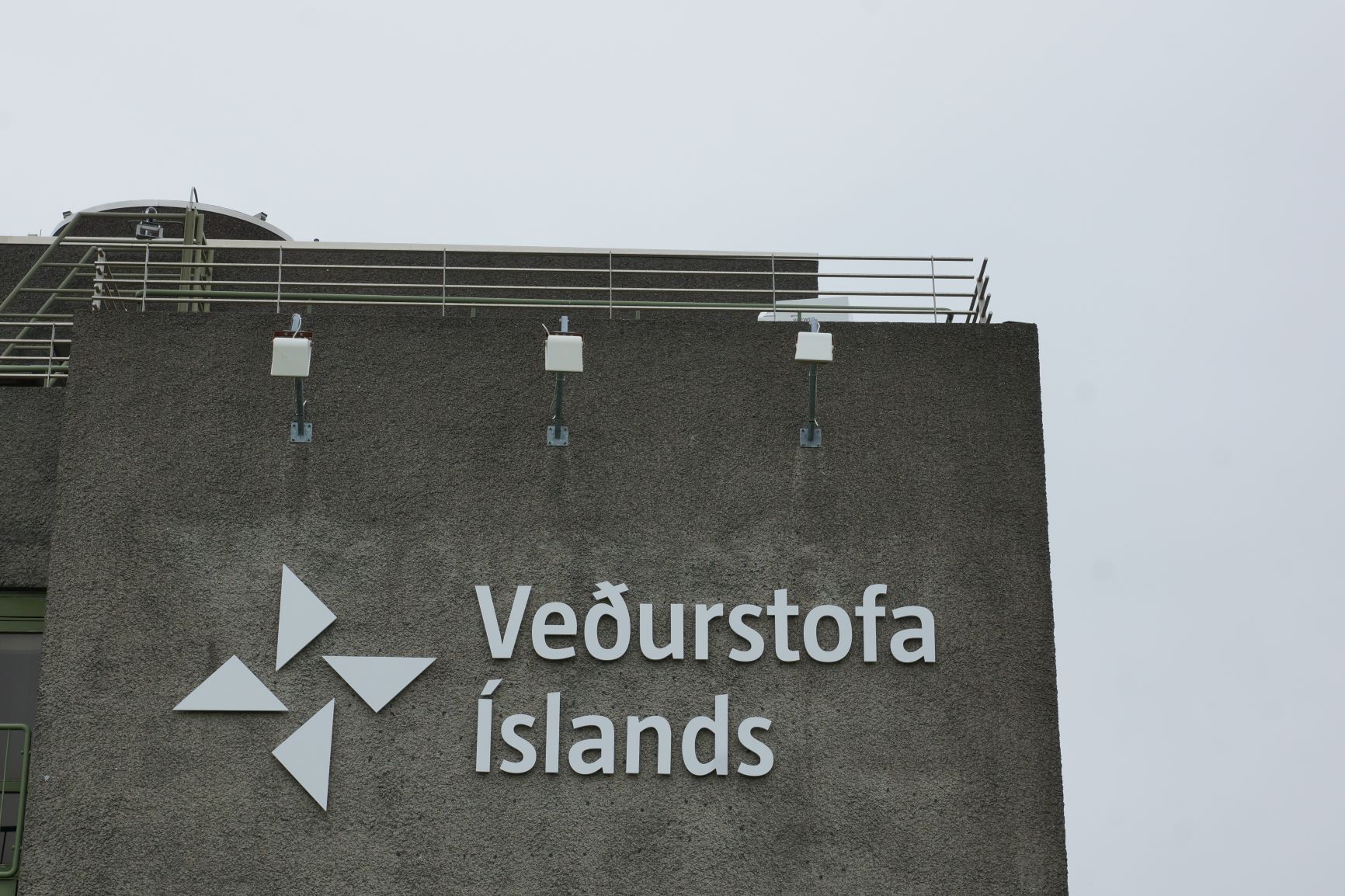 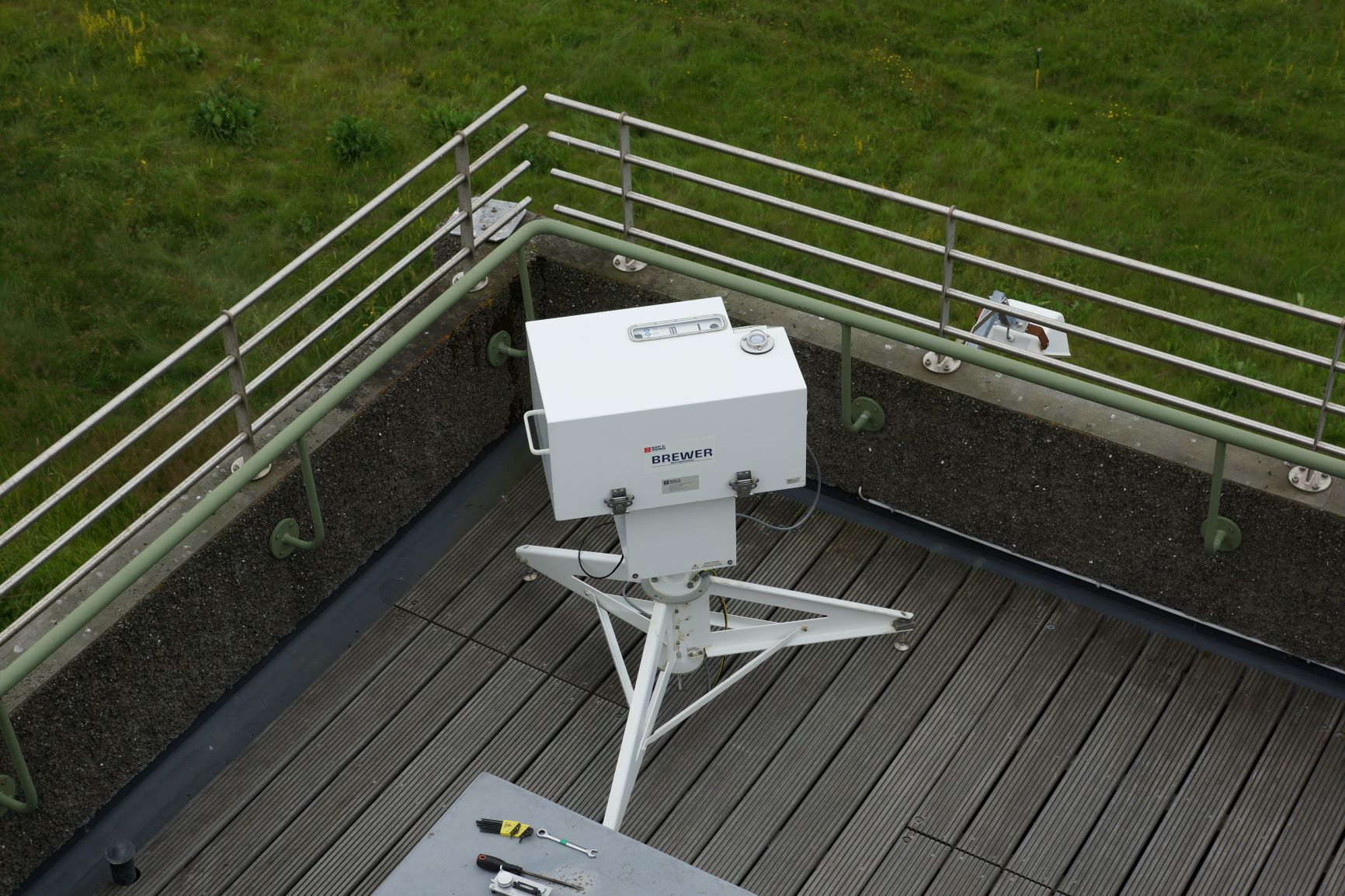 Kontakt:Martina Součkovámanažerka komunikacee-mail: martina.souckova@chmi.czinfo@chmi.cz, tel.:  777 181 882 / 735 794 383Odborný garant:Ladislav Metelka/ Solární a ozonová observatoř Hradec Královée-mail: ladislav.metelka@chmi.cz